PENGARUH PROFESIONALISME GURU PENDIDIKAN AGAMA ISLAM TERHADAP MINAT BELAJAR SISWA DI SMA YPP PANDAGLANGSKRIPSIDiajukan pada jurusan Pendidikan Agama Islam Fakultas Tarbiyah dan Keguruan Institut Agama Islam Negeri Sultan Maulana Hasanuddin Banten sebagai salah satu syarat untuk memperoleh gelar Sarjana Pendidikan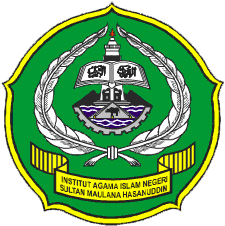 Oleh :INA SITI NURKHOLIFATUN NISANIM: 122111400FAKULTAS TARBIYAH DAN KEGURUAN INSTITUT AGAMA ISLAM NEGERI SULTAN MAULANA HASANUDDIN BANTEN2016 M / 1438 H